РАСПОРЯЖЕНИЕ  «15»  мая      2017 года                                                                                       № 07пос.Кизнер           В соответствии с планом мероприятий муниципальной программы «Социальная поддержка населения» на 2017 год Администрация муниципального образования «Кизнерский район», руководствуясь Уставом муниципального образования «Кизнерский район»Утвердить состав районного организационного комитета по подготовке и проведению районного мероприятия, посвященного Международному Дню защиты детей (Приложение 1).Утвердить план подготовки и проведения районного мероприятия, посвященного Международному Дню защиты детей, связанного с массовым пребыванием граждан  (Приложение 2).Рекомендовать главному редактору АУ УР «Редакция газета «Новая жизнь» и редактору корреспондентской сети ГУП УР «ТРК «Удмуртия» в Кизнерском районе организовать освещение в СМИ районного мероприятия, посвященного Международному Дню защиты детей.Контроль за исполнением настоящего распоряжения оставляю за собой.Глава муниципального образования                                                                                    «Кизнерский район»                                                                                       А.И.ПлотниковПриложение  1 к распоряжению  Администрации муниципального образования «Кизнерский район»    от  15.05.2017 г. № 7СОСТАВрайонного организационного комитета по подготовке и проведению районного мероприятия, посвященного Международному Дню защиты детейЗаместитель главы Администрации                                                                      В.С. ОреховаМО «Кизнерский район»Приложение  2 к распоряжению  Администрации  МО «Кизнерский район  от 15.05.2017 г. №7ПЛАНподготовки и проведения  районного мероприятия, посвященного  Международному Дню защиты детей, связанного с массовым пребыванием гражданЗаместитель главы Администрации                                                                      В.С. ОреховаМО «Кизнерский район»Муниципальное образование«Кизнерский район»Удмуртской Республики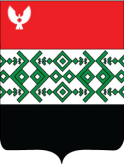 Удмурт Элькунысь«Кизнер ёрос» муниципал              кылдытэтлэнО подготовке и проведении районного мероприятия, посвященного Международному Дню защиты детей на территории МО «Кизнерский район» в 2017 году                 Орехова В.С.                 Орехова В.С.  заместитель главы Администрации МО «Кизнерский район»,  председатель районного организационного комитета;                Шабалкина Н.В.                Шабалкина Н.В.начальник отдела социальной, семейной политики и охраны прав детства Администрации МО «Кизнерский район», секретарь районного организационного комитета;Члены районного организационного комитета:Члены районного организационного комитета:Члены районного организационного комитета:Акачева И.Н.начальник  Управления культуры Администрации МО «Кизнерский район»;Габуния Л.ИБелова Н.А.директор  МУК  МРДК «Зори Кизнера»;и.о.начальника отдела по физической культуре и спорту Администрации МО «Кизнерский район»;Горбунов П.Б.Глазырин А.В.Заместитель главы Администрации МО «Кизнерский район» - начальник Управления финансов Администрации  МО «Кизнерский район;начальник  межмуниципального отдела МВД России «Кизнерский» ( по согласованию);Колесникова Л.А.Гаврилова Ж.С.Загумённова Т.С.Малмыгина И.Н.Оконникова Н.А.начальник отдела по делам молодежи Администрации МО «Кизнерский район»;Председатель Совета  Кизнерского РайПО (по согласованию);Председатель Правления ПО – общепит (по согласованию);Главный врач БУЗ УР «Кизнерская  районная больница МЗ УР» (по согласованию);начальник отдела экономики, промышленности и торговли;Бурнышева Г.В.начальник Управления образования Администрации МО «Кизнерский район»;Решетникова Т.В.редактор корреспондентской сети ГУП УР «ТРК «Удмуртия» в Кизнерском районе (по согласованию);Решетников Ю.П.главный редактор автономного учреждения УР «Редакция газеты «Новая жизнь» (по согласованию);Яковлев И.Н.Глава МО «Кизнерское» ( по согласованию);№п/пМероприятияДата проведенияответственные1.Подготовка плана районных мероприятий, посвященных Международному Дню защиты детейдо 19 мая  2017 г. Орехова В.С.Акачева И.Н. Белова Н.А.Бурнышева Г.В.Шабалкина Н.В. Колесникова Л.А.2.Подготовка сметы расходов на подготовку и проведение мероприятия, посвященного Международному Дню защиты детейдо 23 мая  2017 годаШабалкина Н.В.3.Подготовка сценария  проведения районного мероприятия, посвященного Международному Дню защиты детейдо 19 мая 2017 годаГабуния Л.И.4.Работа игровых площадок01 июня 2017 года12.10-13.00 час. п.Кизнер, Ул.Советская от д.1 до д.24;ул.Карла Маркса с д.1 до д.30;ул.Красная от д.1 до д.27;ул.Кизнерская от д.1 до д.52;ул.Ворошилова от д.1 до д.42;ул.Станционная от д.1 до д.12.Акачева И.Н.Белова Н.А.Бурнышева Г.В.Колесникова Л.А. Шабалкина Н.В.5.Охрана общественного порядка.01 июня 2017 г.Глазырин А.В.Андреев В.П.Яковлев И.Н.6.Организация  освещения в СМИ районного мероприятия, посвященного  Международному дню  защиты детейдо 31 мая 2017 годаРешетников Ю.П.Решетникова Т.В.7.Организация работы торговых точек01 июня 2017 года 11.00-13.00Гаврилова Ж.С.Загумённова Т.С.Оконникова Н.А.8.Обеспечение медицинской помощи01 июня  2017 года11.00-13.00 час. Малмыгина И.Н.9.Праздничная концертная программа01 июня 2017 года11.00-13.00 час. п.Кизнер, Ул.Советская от д.1 до д.24;ул.Карла Маркса с д.1 до д.30;ул.Красная от д.1 до д.27;ул.Кизнерская от д.1 до д.52;ул.Ворошилова от д.1 до д.42;ул.Станционная от д.1 до д.12.Акачева И.Н.Габуния Л.И.10.Проведение пожарно – профилактических мероприятий01 июня 2017 года11.00-13.00 час. п.Кизнер, Ул.Советская от д.1 до д.24;ул.Карла Маркса с д.1 до д.30;ул.Красная от д.1 до д.27;ул.Кизнерская от д.1 до д.52;ул.Ворошилова от д.1 до д.42;ул.Станционная от д.1 до д.12.Никулин Ю.А.Кузнецов А.Ю.